                  NOTITIE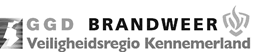 Reactie VRK op zienswijzen gemeenten jaarverslag 2016 en programmabegroting 2018 (concept AB 10 juli 2017)Beverwijk (commentaar op commissieversie 8 juni, raadsbesluit 5 juli)begrotingGeen opmerkingen, die om bijzondere aandacht vragen.jaarverslagDe raad benadrukt het belang van meer zichtbaar maken van beoogde en gerealiseerde prestaties. In zijn algemeenheid én per gemeente. Hierover zijn de burgemeester en de raadsleden van Beverwijk in gesprek gegaan met de directie van de VRK. De gemeenteraad gaat ervan uit dat dit een vervolg krijgt. ReactieVoor inbreng van de raden in een proces van verbetering van de kwaliteit van de planning en control documenten en het vergroten van de informatiewaarde voor gemeenteraden en burgers, maakt het bestuur van de VRK graag ruimte. Aan de ene kant is het gewenst dat raden elkaar daarin opzoeken en zo mogelijk met concrete suggesties komen. De VRK is van harte bereid hierin desgevraagd ondersteuning te bieden. Aan de andere kant zet de VRK de ingezette lijn om hier ook (pro)actief mee aan de gang te gaan door. Het plan bestaat om voor raadsleden een workshop over het onderwerp begroten en verantwoorden te organiseren, zodat raadsleden gericht en op maat geïnformeerd kunnen worden en de VRK meer gevoel krijgt bij de behoeften van raadsleden. Bloemendaal (raadsbesluit op 6 juli)begrotingIs bespreekpunt in raad van 6 juli jaarverslagIs bespreekpunt in raad van 6 juliHaarlem (raadsbesluit op 1 juni)begrotingEr zijn geen bezwaren bij de ontwerpprogrammabegroting 2018-2021 VRK (inclusief de daarin opgenomen eerste begrotingswijziging 2017). Wel maakt de raad twee opmerkingen. Allereerst wordt de VRK verzocht om voor de aanvang van het begrotingsjaar maatregelen te treffen, zodat structurele kosten ook structureel gedekt zijn. Ten tweede wordt er opnieuw bij de VRK op aangedrongen om in komende begrotingen een toelichting op het meerjarig investeringsplan en verwachte kapitaallasten op te nemen.ReactieHet verzoek van de gemeente Haarlem om een betere toelichting bij het meerjarig investeringsplan is eerder gevraagd. Kennelijk k is hier nog niet de invulling aan gegeven, die voldoet aan de verwachtingen van de raad. De aspect zal worden geagendeerd in de commissie Bedrijfsvoering, zodat dit bij de volgende programmabegroting kan worden ingevuld.Wat betreft de opmerking dat er nog een aantal kosten niet structureel gedekt is, wordt aangetekend dat het hier gaat om 0,23% van het begrotingstotaal. Materieel is  geen sprake van een risico voor de financiële positie. Voor dit  relatief geringe bedrag  zal dan ook structurele dekking worden gevonden in de begroting 2019 en de daarop geënte meerjarenbegroting. JaarverslagGeen bezwarenHaarlemmerliede en SpaarnwoudeEr bestaat geen beeld over het gevoelen van de gemeenteraad van Haarlemmerliede en Spaarnwoude.Haarlemmermeer (raadsbesluit 1 juni)begrotingGeen opmerkingen jaarverslag  Geen opmerkingen Heemskerk (uitkomst raadscommissie 20 juni,  6 juli raad) De behandeling van de jaarstukken heeft plaatsgevonden in de commissie van 20 juni 2017 en staat op de agenda van de gemeenteraad van 6 juli 2017. In het conceptraadsvoorstel staat opgetekend dat de begroting 2018 niet sluitend is, omdat structurele uitgaven niet gedekt zouden zijn door structurele inkomsten. Daardoor wordt het risico voorzien dat dit in de toekomst kan leiden tot tekorten die dan afgewenteld worden op de gemeenten. Dat wordt als ongewenste ontwikkeling gezien. Het risico bestaat dat het toezichtregiem van de provincie verandert naar preventief. Vraag is of op korte termijn een plan beschikbaar kan komen om dit op te lossen en de begroting meerjarig materieel sluitend te krijgen/houden zonder verhoging van de bijdragen van de gemeenten.Verder wordt aandacht gevraagd voor de ontwikkelingen bij de (vrijwillige) brandweerpost Heemskerk. De signalen die worden ontvangen over de harmonisering van de piketregeling, worden zorgwekkend genoemd. In het bijzonder bestaan zorgen over de belastbaarheid van de lokale vrijwilligers en in het verlengde daarvan over de veiligheid van de Heemskerkse burger.  Hoewel het besef bestaat dat dit een bedrijfsvoering aangelegenheid, wordt opgeroepen om op korte termijn tot een systematiek te komen waarbij enerzijds de harmonisering van de piketregeling in stand kan blijven en anderzijds de belastbaarheid van de Heemskerkse vrijwilliger wordt bewaakt. Met name omdat het gevoel leeft dat de veiligheid van de burgers nu voor een deel afhangt van de betrokkenheid en loyaliteit van de Heemskerkse vrijwilligers.Gelezen wordt  dat voor het vaste personeel er veel mogelijkheden tot ontwikkeling zijn. Dit vinden wij zonder meer positief. Om vrijwilligers te behouden en te motiveren zou een dergelijke ontwikkeling voor hen ook zonder meer positief zijn.ReactieWat betreft de structurele dekking van de begroting wordt verwezen naar de reactie op een vergelijkbare inbreng van de gemeenteraad van Haarlem.Het dagelijkse bestuur waardeert de betrokkenheid van de raad van Heemskerk bij de brandweerzorg in de gemeente.  Op de brandweervrijwilligers komt veel af en dit vraagt om zorg en aandacht van de leiding. Hierin wordt ook zeker geïnvesteerd. In het najaar zal ook een systeem worden geïmplementeerd van pagers met opkomstmelding. Dit geeft inzicht in het aantal vrijwilligers dat opkomt bij een alarmering en maakt het mogelijk beter te sturen op de belasting van vrijwilligers. De werving van gemotiveerde vrijwilligers is een continu proces. Er wordt geworven op basis van de verwachte uitstroom in de komende twee jaar,  omdat de opleiding tot volledig inzetbare manschap deze periode in beslag neemt. Bij het gemotiveerd houden hoort ook aandacht voor de persoonlijke ontwikkeling van de brandweervrijwilliger, zoals de raad van Heemskerk vraagt. Op dit moment worden binnen de regio plannen ontwikkeld om daar meer invulling aan te gaan geven. Heemstede (raadsbesluit 11 mei)begroting en jaarverslagInstemming, met complimenten voor de toegenomen leesbaarheid en toegankelijkheid van de begroting- en jaarrekeningstukken.ReactieDe complimenten worden in dank aanvaard. Deze motiveren de organisatie op het pad dat is ingeslagen om de informatiewaarde van de planning en control documenten te vergroten en beter toegankelijk te maken voor burgers.Uitgeest (raadsbehandeling 29 juni)begrotingSommige structurele uitgaven worden gedekt met incidentele ruimte. Indien dit structureel blijft plaatsvinden dan bestaat het risico dat dit extra lasten voor de gemeente met zich mee brengt. Het bestuur van de Veiligheidsregio wordt nadrukkelijk verzocht hier aandacht aan te schenkenReactieVerwezen wordt naar de reactie op een vergelijkbare inbreng van de gemeenteraad van Haarlem.jaarverslag geen opmerkingenVelsen ( raadsbesluit op 5 juli)Voor zover bekend geen bijzondere opmerkingen.Zandvoort (raadsbesluit 23 mei)Begroting De raad wenst dat de gemeenten en de Veiligheidsregio Kennemerland in gesprek gaan over een herverdeling van de lasten per gemeente nu grote bezuinigingen zijn doorgevoerd en de bestaande bestuursafspraken daardoor niet meer redelijk zijn.ReactieDeze zienswijze is een bestendig standpunt van de raad van Zandvoort. Bij de programmabegroting 2017 heeft het bestuur van de VRK hierop als volgt gereageerd: “Het bestuur heeft eerder geconstateerd dat er binnen de regio op dit moment onvoldoende draagvlak is voor een andere wijze van financiering. Ervaringen uit andere regio’s leren dat het complex is een objectieve grondslag te vinden, die beter recht doet aan ieders belang dan de huidige verdeling van een deel van de kosten van de brandweer.” Het bestuur van de VRK zal in 2017 nagaan of het genoemde draagvlak voor deze lijn van denken mogelijk is veranderd. JaarrekeningDe Raad van Zandvoort geeft de VRK een compliment voor de uitkomsten van de jaarrekening en het in controle zijn van de VRK, met daarbij de kanttekening dat juist in deze fase de discussie over een herverdeling van de bijdrage gevoerd kan worden.ReactieDe complimenten worden met plezier in ontvangst genomen. Wat betreft de kanttekening wordt verwezen naar de reactie op de zienswijze bij de programmabegroting.